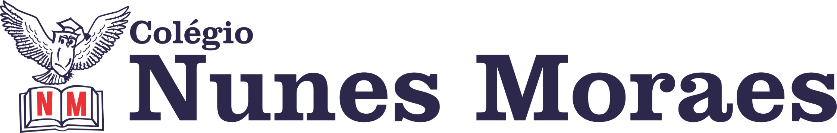 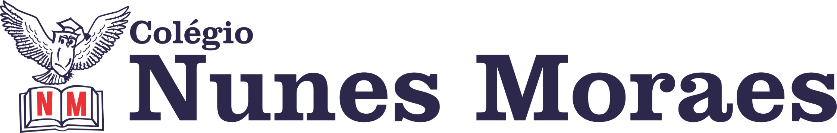 DIA: 14 DE DEZEMBRO DE 2020 - 5°ANO E.FOlá, querido(a) aluno(a)!AULAS DE RECUPERAÇÃO 1ª AULA: GEOGRAFIA     Recuperação de Geografia dos conteúdos estudados no capítulo 13(Livro 3).Aprendizagens Essenciais: - Identificar impactos socioambientais causados pelo consumo exagerado de energia nas páginas 148 e 149.- Compreender as consequências dos impactos socioambientais na natureza nas páginas 150 a 152.- Identificar fontes de energia que contribuem para a poluição do ar na página 154.Link da aula: https://youtu.be/l8kshNTgbek Passo 01 –  Acompanhe a explicação dos conteúdos estudados. Você encontra no livro 3 de Geografia: alteração na dinâmica dos rios e na vida das populações nas páginas 148 e 149. Impactos da mineração no solo e na água nas páginas 150 a 152. Poluição da atmosfera nas páginas 153 e 154.Passo 02 – Clique no link e assista a vídeoaula. Para isso, você pode pausar o vídeo sempre que precisar.Passo 03 – Preste atenção nas explicações para resolução de cada questão orientada pela professora e faça a atividade.2ª AULA: MATEMÁTICA ATIVIDADE 2Link da aula: https://youtu.be/cOWKE09NIJs 1º passo: Abra seu livro na abertura do capítulo 13 do livro 3 de matemática, para recuperarmos o contéudo desse capítulo através de uma atividade. 2º passo: Clique no link e assista à videoaula. Faça passo a passo, tudo o que eu pedir na videoaula. 3º passo: Acompanhe as orientações que a professora dará a partir de cada questão da atividade de recuperação. 4º passo: Após a explanação de todas as questões, pause o vídeo e resolva sua atividade individualmente. 5º passo: Ao concluir a atividade, continue assistindo o vídeo para acompanhar a correção de cada questão.